2023 Annual General Meeting Nomination FormI nominate ……..………………………………………………………………. (Print name)for the position of ……………………………….…………………………………………….Signed: …………………………………(Print name) ………………………………….…I, ……………………………………………………(Print name) second the nomination.Signed: ………………………………………………………I, ………………………………………………… accept the nomination for the positionof ………………….……………………………………………………………………………Signed: …………………………………………………………Contact details of nominated member:First name …………………………………… Surname……………..…………………….Home address ………………………………………………………………………………..….……………………………………………………………………………………………….Contact phone numbers:(Home) ……………………………………(Mobile) …………………………………………Email ……………….………………………………………………………………………….All nominations must be signed by the members nominating and seconding the nominated member, and endorsed with the nominated member’s written consent, and in the hands of the Secretary no later than Sunday the 24th November 2023.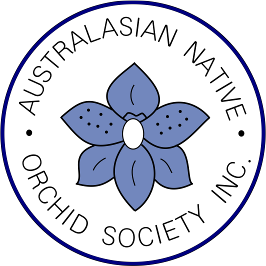 Australasian Native Orchid Society Inc.ARBN 653 550 666 (registered in New South Wales), whose members have limited liability.PO Box 393 	Established 1963Officer, Vic. 3809 	www.anos.org.au